PLEDGE FORM 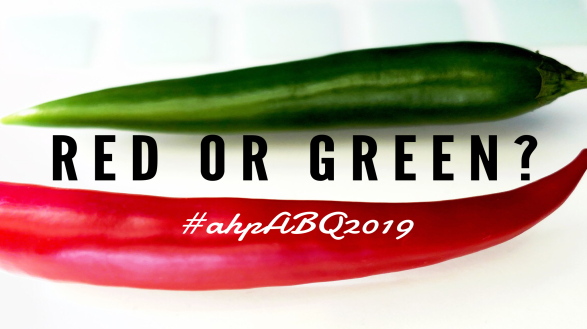 STUDENT FUND SILENT AUCTION Auction held at the AHP “High Desert Media Roundup” Conference in Albuquerque, NM, Friday, May 31, 2019List of items PLEDGEDSuggested items include; equestrian or horse-related gifts, equine-related products or merchandise, New Mexico western-themed items, gift certificates or gift cards. (IMPORTANT - Please indicate estimated value of each item.)Name of SUPPORTER Please provide the individual or company to be credited.
NAME 	ADDRESS	CITY, STATE, ZIP	PHONE	  EMAIL	____I plan to ship the items.PLEASE SHIP PACKAGES to arrive no earlier than Friday, May 24 and received by Tuesday, May 28.HOLD FOR ARRIVAL 5/27/19: Christine Brune, GuestHotel Albuquerque at Old Town800 Rio Grande Blvd. NWAlbuquerque, NM  87104American Horse Publications Conference386-290-3253____I plan to bring items with me.Complete this form and email before the conference to:Judy Lincoln, Student Auction Coordinatorahorsepubs2@aol.comPlease direct any questions to Judy Lincoln at the AHP office at 386-760-7743.American Horse Publications is a non-profit tax exempt organization classified 501(C) 6. Contributions and purchases are not deductible as charitable contributions. They may be deductible as trade or business expenses if ordinary and necessary in conducting business.On behalf of American Horse Publications, thank you for your generosity.Qty.Item (Please include a brochure or flyer on each item if available for display purposes)Value